                         OSNOVNA ŠKOLA DOMOVINSKE ZAHVALNOSTI - KNIN              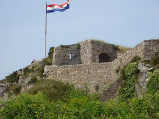                                                 Josipa Jovića 2, 22 300 KninKLASA: 330-01/18-01/23URBROJ: 2182/01-18/01-02Knin, 20. rujna 2018. godine„VINDIJA“ d.d.„PODRAVKA“ d.d.„KONZUM“ d.d.    POZIV ZA DOSTAVU PONUDEPoštovani,          Odlukom o pokretanju postupka jednostavne nabave KLASA: 330-01/18-01/23   URBROJ: 2182/01-18/01-01 od dana 19. rujna 2018. godine, Naručitelj OŠ Domovinske zahvalnosti, Josipa Jovića 2, Knin OIB: 87693827782 ( u daljnjem tekstu – Naručitelj), pokrenula je postupak nabave raznih prehrambenih proizvoda u sklopu projekta „obrok taj svima daj II“.                                     Stoga Vam, sukladno članku 26. Pravilnika o provedbi postupaka jednostavne nabave roba, usluga  i radova, odnosno Izmjena i dopuna Pravilnika o provedbi postupaka jednostavne nabave roba, usluga i radova KLASA: 003-05/17-01/5  URBROJ: 2182/01-17/01-01( u daljnjem tekstu – Pravilnik) upućujemo ovaj poziv za dostavom ponuda za navedene proizvode, u skladu sa troškovnikom, a prema dolje navedenim uvjetima. 1.1     Naručitelj:          Osnovna škola Domovinske zahvalnosti, Josipa Jovića 2, 22300 Knin          OIB: 87693827782          Tel. 022/664-715         Web: www.os-domovinske-zahvalnosti-kn.skole.hr           E-mail: ivan.uzun@skole.hr 	1.2     Osoba zadužena za komunikaciju s ponuditeljima:          Dejan Jurković, br. tel. 022/664-712, mail: dejan.jurkovic2@skole.hr1.3     Vrsta postupka nabave:          Postupak jednostavne nabave slanjem poziva za dostavu ponuda na adrese triju ponuditelja.1.4     Procijenjena vrijednost nabave:           Procijenjena vrijednost nabave je 85.419,52 kn (bez PDV-a).1.5     Ugovor o nabavi:           Po završetku postupka jednostavne nabave sa odabranim ponuditeljem sklopit će se ugovor o nabavi i isporuci raznih prehrambenih proizvoda u sklopu projekta „obrok taj svima daj II“.          Ugovor će važiti do kraja nastavne 2018./2019. godine.2.       PODACI O PREDMETU NABAVE:2.1     Opis predmeta nabave:           Predmet nabave su razni prehrambeni proizvodi u sklopu projekta „obrok taj svima daj II“, sukladno Troškovniku iz priloga II. Ovog Poziva. 2.2     Mjerne jedinice predmeta nabave:          Prema priloženom troškovniku.2.3     Tehničke specifikacije:           Prema troškovniku. 2.4      Troškovnik:           Ponuditelj je obvezan ispuniti troškovnik koji je sastavni dio poziva na dostavu ponuda. Troškovnik mora biti ispunjen na izvorniku, neizbrisivom tintom i ovjeren potpisom i pečatom ovlaštenog predstavnika ponuditelja. 2.5    Mjesto izvršenja (isporuke robe):           Osnovna škola Domovinske zahvalnosti, Josipa Jovića 2, 22300 Knin.2.6     Način i rok isporuke robe:          Razni prehrambeni proizvodi u sklopu projekta „obrok taj svima daj II“ će se isporučivati prema potrebama naručitelja temeljem dostave narudžbenice odabranom ponuditelju ili na drugi način, sukladno dogovoru ugovornih strana. Rok isporuke proizvoda iz točke 2.1 ovog Poziva određuje naručitelj, sukladno dogovoru sa dostavnim službama odabranog ponuditelja.          Ponuditelj je dužan kod isporuke predmetne nabave pridržavati se odredbi Zakona o hrani („Narodne novine“ broj 81/13, 14/14, 30/15).                           OSNOVNA ŠKOLA DOMOVINSKE ZAHVALNOSTI – KNIN        Josipa Jovića 2, 22 300 Knin3.	PODACI O PONUDI3.1     Sadržaj i način izrade ponude:          Ponuda treba sadržavati:-	Ponudbeni list (Obrazac 1. ovog Poziva) – ispunjen, potpisan i ovjeren od strane ponuditelja,-	Troškovnik ( Obrazac 2. ovog Poziva) – ispunjen, potpisan i ovjeren od strane ponuditelja.          Nakon rangiranja ponuda prema kriteriju za odabir ponude, a prije donošenja odluke o odabiru, naručitelj može od najpovoljnijeg ponuditelja s kojim namjerava sklopiti ugovor o nabavi i isporuci zatražiti dostavu dodatnih podataka vezano za pojedine proizvode.3.2      Način dostave:           Ponuda se, u pravilu, u zatvorenoj omotnici dostavlja na adresu naručitelja. Ponude se mogu dostaviti osobno ili preporučenom poštom.            Na zatvorenoj omotnici moraju biti navedeni naziv i adresa naručitelja:OSNOVNA ŠKOLA DOMOVINSKE ZAHVALNOSTIJOSIPA JOVIĆA  2,  22300 Kninnaznaka:''NE OTVARAJ“ – PONUDA ZA NABAVU I ISPORUKU RAZNIH PREHRAMBENIH PROIZVODA U SKLOPU PROJEKTA „OBROK TAJ SVIMA DAJ II"          Na poleđini omotnice navodi se adresa ponuditelja.3.3     Cijena ponude:          Ponuditelji su obvezni ispuniti troškovnik, koji je sastavni dio Poziva za dostavu ponuda, prema naznačenim kategorijama.3.4     Kriterij odabira ponude:           Kriterij odabira ponude je najniža cijena ili ekonomski najpovoljnija ponuda.3.5      Rok valjanosti ponude:           Rok valjanosti ponude je najmanje trideset (30) dana od isteka roka za dostavu ponuda. Naručitelj će odbiti ponudu čija je valjanost kraća od zahtijevane.4.        OSTALE ODREDBE4.1      Datum, vrijeme i mjesto dostave ponuda i  otvaranja ponuda:          Krajnji rok za dostavu ponuda je:  27. rujna 2018. godine, do 10 sati          Mjesto podnošenja ponuda: Osnovna škola Domovinske zahvalnosti, Josipa Jovića 2, 22300 Knin, prijemni ured Naručitelja – tajništvo Ustanove.          Do navedenog roka ponuda mora biti dostavljena i zaprimljena u prijemni ured - tajništvo Naručitelja, bez obzira na način dostave.            Ponuditelj određuje način dostave ponude i sam snosi rizik eventualnog gubitka, odnosno nepravovremene dostave njegove ponude.          Ponude koje nisu zaprimljene u propisanom roku za dostavu ponude neće se otvarati i vraćaju se ponuditelju neotvorene.          Otvaranje ponuda će se održati dana 27. rujna 2018. godine u 10h u prostorijama tajništva Osnovne škole Domovinske zahvalnosti, Josipa Jovića 2, 22 300 Knin. Otvaranje ponuda nije javno.4.2      Rok za donošenje odluke o odabiru, ako je određen:           Pisanu obavijest o rezultatima nabave Osnovna škola Domovinske zahvalnosti će dostaviti ponuditeljima u roku od 5 dana od dana isteka roka za dostavu ponuda. 4.3       Rok, način i uvjeti plaćanja:            Naručitelj se obvezuje izvršiti plaćanje u roku od 30 (trideset) dana od dana zaprimanja računa po izvršenoj isporuci robe, doznakom na žiro-račun ponuditelja.           Predujam je isključen, kao i traženje sredstava osiguranja plaćanja. S poštovanjem,                                                                                                                 RavnateljIvan Uzun                      OSNOVNA ŠKOLA DOMOVINSKE ZAHVALNOSTI – KNIN                OBRAZAC 1.                                                  Josipa Jovića 2, 22 300 KninPONUDBENI LISTNaručitelj:	OSNOVNA ŠKOLA DOMOVINSKE ZAHVALNOSTI                        Josipa Jovića 2, Knin                        OIB: 87693827782Predmet nabave:        Nabava i isporuka raznih prehrambenih proizvoda                                      u sklopu projekta „OBROK TAJ SVIMA DAJ II“Podaci o ponuditelju:Cijena ponude bez PDV-aPorez na dodanu vrijednostCijena ponude s PDV-omRok valjanosti ponude: 30 dana od isteka roka za dostavu ponuda.ZA PONUDITELJA:M.P.	_____________________________________(ime, prezime, funkcija i potpis ovlaštene/ih osobe)                      OSNOVNA ŠKOLA DOMOVINSKE ZAHVALNOSTI – KNIN                OBRAZAC 2.                                                  Josipa Jovića 2, 22 300 KninTROŠKOVNIK ZA NABAVU RAZNIH PREHRAMBENIH PROIZVODA„OBROK TAJ SVIMA DAJ II“                                                                                             PONUDITELJ:______________________	                    M.P.	                                        ____________________________(Mjesto i datum)			                                                                         (čitko ime i prezime ovlaštene							                               osobe gospodarskog subjekta)						                                    ______________________________(Vlastoručni potpis ovlaštene  osobe gospodarskog subjekta)Broj ponude:_____________________Datum ponude:__________________Naziv i sjedište ponuditeljaNaziv i sjedište ponuditeljaOIBIBANGospodarski subjekt u sustavu PDV-a (zaokružiti)Gospodarski subjekt u sustavu PDV-a (zaokružiti)DANEAdresaTelefonTelefaksE-mailIme, prezime i funkcija ovlaštene osobe/a zaIme, prezime i funkcija ovlaštene osobe/a zapotpisivanje ugovorapotpisivanje ugovoraIme, prezime i funkcija osobe za kontaktIme, prezime i funkcija osobe za kontaktRED.BR.ARTIKLIJEDINICAMJEREg/kg/l/komKOLIČINA(kom)CIJENA(po komadu proizvoda-bez PDV-a)IZNOS(količina x cijena-bez PDV-a)1.CEKIN KOKTEL HRENOVKA1kg192 kom.2.PARIŠKA KOBASICA(pakovanje od 2 do 2.5kg)112 kom.3.PILEĆA PAŠTETA Koketa30g3.200 kom.4.GAUDAkomad 2.5 kg80kgili(32 kom. x 2.5kg)